Let’s 							!!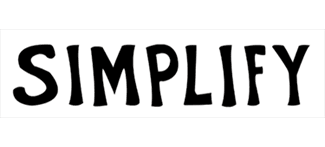 When you simplify a fraction, you are writing it in lowest terms.  The original fraction and the simplified fraction are equal.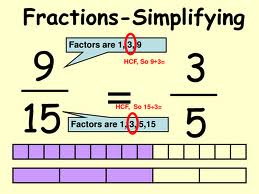 						         GCF,                     					           GCF,******************************************************Tip: The fastest way to simplify a fraction is to divide by the GCF!Example:  Simplify Using any common factor:5 is a common factor of 25 & 50….		But 5/10 is not completely simplified, so divide again…Using the GCF:	                25 is the GCF of 25 and 50…Let’s 							!!When you simplify a fraction, you are writing it in lowest terms.  The original fraction and the simplified fraction are equal.******************************************************Tip: The fastest way to simplify a fraction is to divide by the GCF!Example:  Simplify Using any common factor:5 is a common factor of 25 & 50….		But 5/10 is not completely simplified, so divide again…Using the GCF:	                25 is the GCF of 25 and 50…